健康状態申告書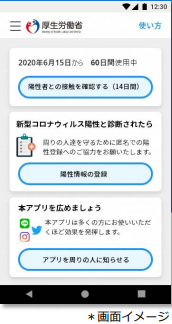 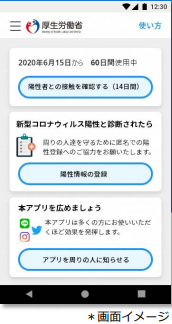 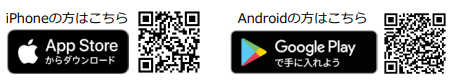 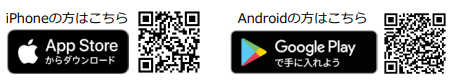 氏　名年齢年齢住　所緊急連絡先メールアドレス体　温風邪の症状風邪の症状あり　・　なしあり　・　なし14日以内の発熱又は感冒症状での受診や服薬14日以内の発熱又は感冒症状での受診や服薬14日以内の発熱又は感冒症状での受診や服薬14日以内の発熱又は感冒症状での受診や服薬あり　・　なしあり　・　なし感染リスクをともなう場所への14日以内の訪問歴（接待を伴う飲食店、カラオケ、感染が拡大している地域や国等）感染リスクをともなう場所への14日以内の訪問歴（接待を伴う飲食店、カラオケ、感染が拡大している地域や国等）感染リスクをともなう場所への14日以内の訪問歴（接待を伴う飲食店、カラオケ、感染が拡大している地域や国等）感染リスクをともなう場所への14日以内の訪問歴（接待を伴う飲食店、カラオケ、感染が拡大している地域や国等）あり　・　なしあり　・　なし